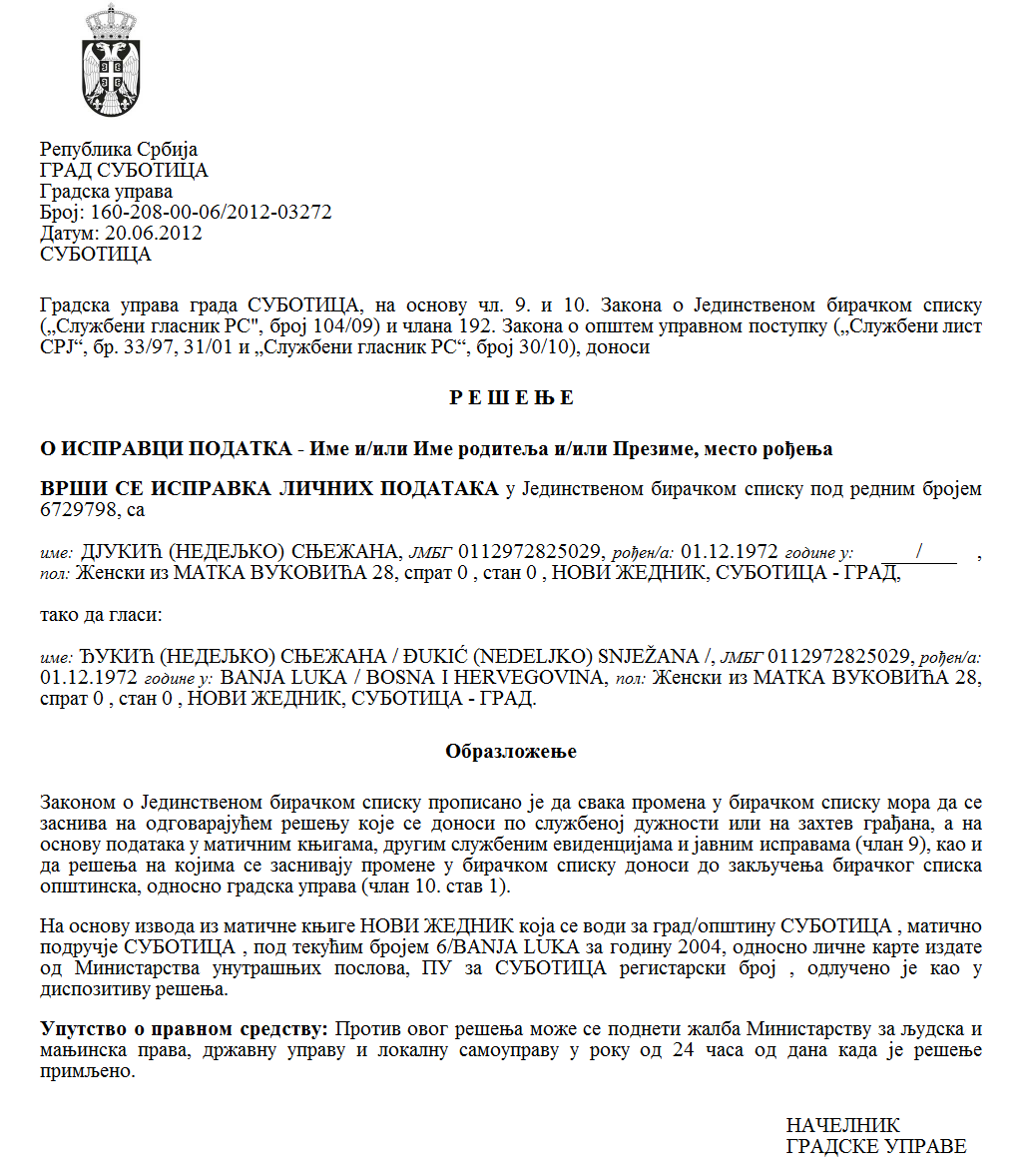 SZERB KÖZTÁRSASÁG VAJDASÁG AUTONÓM TARTOMÁNY ZENTA KÖZSÉG ZENTA KÖZSÉG POLGÁRMESTERE Szám: 000822282 2024 08858 002 000 000 001Kelt: 2024. február 29-énAz egyesületek által megvalósított  közérdekű programok  finanszírozására a serkentő  programokra vagy az eszközök hiányzó részére   az eszközökről  szóló Kormányrendelet (az SZK Hivatalos Közlönye,  16/2018. sz.) 6. szakaszának 1. bekezdése, Zenta község statútuma (Zenta Község Hivatalos Lapja,  4/2019. sz.) 61. szakasza 1. bekezdésének 33) pontja, és  az egyesületek által a közérdekű  serkentő  programok vagy az eszközök hiányzó részének  finanszírozására az eszközök odaítélésének eljárásáról és   ellenőrzéséről szóló   rendelet (Zenta Község Hivatalos Lapja,  31/2021. sz.) 8. szakaszának 1. bekezdése alapján, összhangban    Zenta község  2024-es évi költségvetéséről szóló rendelettel (Zenta Község Hivatalos Lapja,  15/2023. sz.) és  a nyilvános  pályázatok  éves  tervével, száma 000343228 2024 08858 003 000 000 001, kelt  2024. február 14-én Zenta község polgármester  kiírja  a  NYILVÁNOS PÁLYÁZATOT  ZENTA KÖZSÉG SZÁMÁRA AZ EGYESÜLETEK ÉVES  PROGRAMJAI EGY RÉSZÉNEK A   FINANSZÍTOZÁSÁRA ÉS TÁRSFINANSZÍTOZÁSÁRA A BÉRLETI DÍJ  ÉS  EGYÉB ÁLLANDÓ KÖLTSÉGEK LEFEDÉSÉRE  A  2023-AS ÉVBEN KÖZÉRDEK Kiírásra kerül a nyilvános pályázat Zenta község számára az egyesületek éves programjai  egy részének  a  finanszírozására  és  társfinanszírozására  a bérleti  díj  és egyéb állandó költségek lefedésére (pl. bérleti díj, elektromos energia,   természetes gáz, kommunális költségek stb.)  a  2023-as  évben.    2. A FELTÉTELEK,  AMELYEKNEK AZ  EGYESÜLETNEK ELEGET KELL TENNIEA nyilvános pályázaton  részt  vehet az egyesület: amely bejegyzésre került, összhangban a törvénnyel, amely az egyesületek státusát és  munkáját rendezi,  melynek a céljai kerülnek megvalósításra az alapszabályi rendelkezések szerint, a  területen, amelyen a program megvalósításra kerül,  amely legalább három  hónapja  be van jegyezve a területen  a  tevékenység ellátására,  amelyre  a  pályázat kiírásra került,  illetve legalább egy éve,  ha   500.000 dináron felüli összegre pályázik, aki a közvetlen felelős a program/projektum elkészítésére és kivitelezésére,  amely nincs felszámolás, csődeljárás vagy a tevékenység ideiglenes ellátásának tilalma alatt, az egyesület székhelye Zenta község területén van vagy Zenta község területén van, de községközi  egyesületként működik, amely  az  aktivitásait  Zenta község területén valósítja meg. 3. AZ ESZKÖZÖK ÖSSZEGE, ZENTA KÖZSÉG SZÁMÁRA AZ EGYESÜLETEK ÉVES  PROGRAMJAI EGY RÉSZÉNEK A  FINANSZÍTOZÁSÁRA ÉS TÁRSFINANSZÍTOZÁSÁRA A BÉRLETI DÍJ  ÉS  EGYÉB ÁLLANDÓ KÖLTSÉGEK LEFEDÉSÉRE  A  2023-AS ÉVBEN A teljes eszközök összege a Zenta község számára az egyesületek  éves programjai  egy részének a finanszírozására és társfinanszírozására a bérleti díj és egyéb állandó  költségek  lefedésére  a  2024-es  évben, a jelen pályázat szerint,   Zenta község 2024-as évi költségvetéséről szóló rendelettel (Zenta Község Hivatalos Lapja,  15/2023. sz.)  kerültek előirányozásra az 5-ös rész keretében KÖZSÉGI KÖZIGAZGATÁSI HIVATAL néven éspedig a 0602-es program keretében  A HELYI  ÖNKORMÁNYZAT ÁLTALÁNOS SZOLGÁLTATÁSAI néven,   a  0001-es aktivitás  alatt  A helyi önkormányzat  és a városi községek  működése néven, a  funkcionális osztályozás 133-as kódja alatt,  Egyéb általános  szolgáltatások  néven   	a 77/0-s pozíciószámon, mint  481000 számú  közgazdasági osztályozás, leírva, mint A KORMÁNYON  KÍVÜLI SZERVEZETEK  DOTÁLÁSA,  2.000.000,00 dináros összegben.  4.  KRITÉRIUMOK  A KIVÁLASZTÁSÁRAAz egyesületek éves  programjai   kiválasztásakor, amelyek   közérdekű programokat valósítanak meg,   a  bérleti díj és egyéb költségek   lefedésére,   a  kritériumokat alkalmazzuk, az egyesületek által a közérdekű  serkentő  programok vagy az eszközök hiányzó részének  finanszírozására az eszközök odaítélésének eljárásáról és   ellenőrzéséről szóló   rendeletből.  5. A KÖTELEZŐ PÁLYÁZATI DOKUMENTÁCIÓ, AMELYET MEG KELL KÜLDENIA pályázati résztvevő köteles megküldeni az alábbi dokumentációt: a szabályosan kitöltött jelentkezési űrlapot, amely  tartalmazza: az adatokat a  jelentkezés benyújtójáról,  pénzügyi és elbeszélő adatokat a kért eszközöket illetően,   a  program/projektum finanszírozási tervét,  a jelentkezés benyújtója képviselőjének a  nyilatkozatát, amelyek a  jelentkezési űrlapban kerülnek megjelölésre  és  ha nincs  közzétéve  a Gazdasági Alanyok Ügynökségének honlapján, a  pályázati résztvevő alapszabályát.  ha a jelentkezés   a pályázati  résztvevő bérleti költségek lefedésére  vonatkozik, akkor köteles   mellékelni a bérletről szóló szerződést. A jelentkezés űrlapja közzétételre kerül a  jelen nyilvános pályázat mellett. 6. A PÁLYÁZATRA VALÓ JELENTKEZÉS MÓDJA A kinyomtatott és (aláírással  és bélyegzővel) hitelesített jelentkezési űrlapot  a  kísérő kötelező pályázati dokumentációval  és  a   kívánt   kísérő dokumentációval  meg  kell  küldeni zárt  borítékban  a megjelöléssel „nyilvános pályázat a 	bérleti díjak  és egyéb költségek lefedésére- nem felbontandó” és a   pályázat benyújtójának  kiemelt nevével,  postával  vagy át  kell adni Zenta község Községi Közigazgatási Hivatala iktatójának a  feltüntetett  címen. A jelentkezést Zenta község Községi Közigazgatási Hivatalának postával   a  következő címre kell küldeni: 24400 Zenta, Fő tér 1.  A pályázati dokumentáció letölthető Zenta község hivatalos honlapjáról (www.zenta-senta.co.rs.). Kiegészítő információért az érdekeltek jelentkezhetnek  telefonon  a  024/655-428-as számra vagy elektronikus posta által  a  deze.keckes@zenta-senta.co.rs címre.  A NYILVÁNOS PÁLYÁZATRA  A  JELENTKEZÉSEK BENYÚJTÁSÁNAK HATÁRIDEJE  A jelen nyilvános pályázatra a jelentkezések benyújtásának határideje a  nyilvános pályázat közzétételétől számított 15 nap.  A PÁLYÁZATI DOKUMENTÁCIÓ HIÁNYOSSÁGÁNAK KÖVETKEZMÉNYEI A határidőn kívüli, valamint  a  jelentkezéseket, amelyeket  olyan egyesület nyújtott be,  amely  nem tesz eleget  a  pályázaton való részvétel feltételeinek  nem vitatjuk meg.  A hiányos jelentkezéseket, vagy a hiányos vagy nem precízen bemutatott programokat nem vitatjuk meg.  A hiányos pályázati dokumentáció megküldése esetén a jelentkezéseket nem vitatjuk meg. 9. KORLÁTOZÁSOK  A bérleti  díj költségeinek a lefedésére a jelentkezéseket az üzletviteli helyiségek bérlői  nyújthatják be,  amelyek  Zenta község köztulajdonában vannak vagy  Zenta  község  területén olyan üzletviteli helyiségek bérlői, amelyek  korábban   köztulajdonban voltak. 10. DÖNTÉSI RENDELKEZÉSEK Az egyesületek által megvalósított közérdekű programok serkentő eszközeinek vagy az eszközök hiányzó részének a finanszírozására az odaítélési eljárásról és  az eszközök használatának ellenőrzéséről szóló  rendelet (Zenta Község Hivatalos Lapja,  31/2021. sz.)  rendelkezései a  jelen nyilvános pályázat alkotó részét képezik.11. KÖZZÉTÉTEL A jelen pályázat,  a  ranglista az adatokkal   a  bizottságról, amely  eszközölte a program/projektum   értékelését és   Zenta község polgármesterének a  határozata  a  program/projektum kiválasztásáról, amellyel   serkentik  az eszközöket a feltüntetett  pályázatban, közzétételre kerül  Zenta község hivatalos honlapján,  Zenta község hirdetőtábláján és  az e – Közigazgatás  portálján.  Czeglédi Rudolf s. k. Zenta község polgármestere 